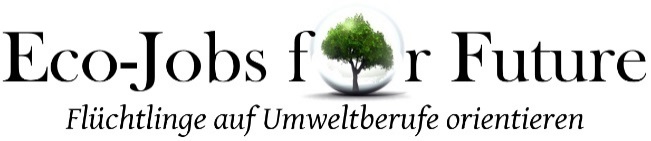 Anmeldung „Eco-Jobs for future“Registration for “Eco-Jobs for future” 08.12. – 16.12.2016 in Mariaspring (Bovenden) Herr/ Mr 		Frau/ Mrs  Herkunftsland/ coutry of origin: SPRACHKENNTNISSE / LANGUAGE SKILLSFremdsprachenkenntnisse/ foreign language skillsAusbildung / Studium / BerufApprenticeshiP / Study / JOBLEBENSMITTEL  (Unverträglichkeiten/ Besonderheiten)/ FOOD (food intolerance/ specials): _________________________________________________________________________________________________________________				______________________________Ort, Datum / place, date						Unterschrift / signatureVorname/ first name:Nachname/ surname:Adresse/  addressStraße/ street name:	Hausnummer/ house number:	Postleitzahl/ post code:	Ort/ place: Telefon/ phone: Alter/ age:Muttersprache/ native language: Sprache/ languageWie gut sprechen Sie diese Sprache?(sehr gut, ausreichend, nur wenig)How well do you speak this language?(very good, sufficient, a little)Ausbildung als:apprenticeship as: Studium im Heimatland:study in your home country:Abschluss: degree: Berufliche  Erfahrungen als:work experience as: 